ORDRE DU JOUR Programme de formation en microassurance d’IAA-Toronto Centre-CIMA pour les contrôleurs d’assurance en Afrique24-28 NovembRE 2014Libreville, Gabon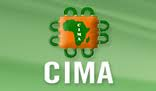 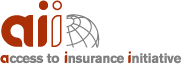 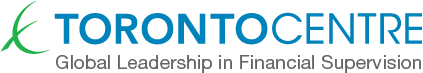 LUNDI 24 NOVEMBRELUNDI 24 NOVEMBRE8 h 30 Mot de bienvenue et d’ouvertureCIMAA2iiToronto Centre9 h 15Bref aperçu du travail de l’Initiative Accès à l’AssuranceSecrétariat de l’Initiative Accès à l’AssuranceDéveloppements récents en matière de recherche et d’élaboration de politiques	10 h 15PAUSE10 h 30Séance 2 : Communication avec les intervenantsToronto CentreCette séance porte sur les méthodes à utiliser pour convaincre les intervenants de soutenir vos plans d’action :Comment créer un besoin urgent de changementAnalyse des intervenants – Qui sont-ils? Quels sont, selon eux, les points forts et les points faibles de votre proposition? Que faire pour obtenir leur soutien et surmonter toute résistance?Modèle à quadrants pour une persuasion et une communication efficaces12 h 30 DÎNER13 h 30Séance 3 : Établissement d’un plan d’action Toronto Centre Les participants prennent connaissance d’un cadre d’actions pour surmonter les défis rencontrés au travail.Évaluation des défis rencontrés selon les options envisageablesÉtablissement d’un plan, analyse des intervenants et exécution du projet15 h 00PAUSE15 h 15Séance 3 : Établissement d’un plan d’action (suite)16 h 00Atelier sur les plans d’actionLes participants mettent en pratique la méthodologie relative à l’établissement d’un plan d’action avec l’aide des responsables du programme. Une bonne compréhension de la situation et l’élaboration d’une définition précise du problème/défi identifié par le participant sont les deux sujets principaux de la première journée.17 h 00FIN DE LA JOURNÉEMARDI 25 NOVEMBREMARDI 25 NOVEMBRE8 h 30Notions à mettre en pratique9 h 00 Séance 4 : Réglementation et contrôle appuyant les marchés d’assurance ouverts (1re partie) Michael HafemanIntroductionImportance de l’inclusivité dans les marchés financiersObstacles à l’inclusivité dans les marchés financiersDéfis relatifs à l’élimination des obstaclesEnvironnement politique et de marchéDemande en assuranceProduits et servicesModes de prestationAssureursEnvironnement politiqueRôle du contrôleur d’assuranceObjectifs en matière de contrôleImportance du contrôle dans les marchésÉvaluation du potentiel en innovationProportionnalité	10 h 30PAUSE10 h 45Séance 4 : Réglementation et contrôle appuyant les marchés d’assurance ouverts (1re partie) (suite) 12 h 30 DÎNER13 h 30Séance 5 : Développements régionaux en Afrique – point de vue de la CIMA15 h 00PAUSE15 h 15Séance 5 : Développements régionaux en Afrique – point de vue de la CIMA (suite)16 h 00Atelier sur les plans d’actionLes participants continuent à travailler sur la méthodologie relative à l’établissement d’un plan d’action avec l’aide des responsables du programme. Lors de cette séance, ils se concentrent sur l’établissement d’un objectif et l’élaboration du plan.17 h 00FIN DE LA JOURNÉEMERCREDI 26 NOVEMBREMERCREDI 26 NOVEMBRE8 h 30Notions à mettre en pratique9 h 00 Séance 6 : Réglementation et contrôle appuyant les marchés d’assurance ouverts (2e partie) Michael HafemanRôle du contrôleur d’assurance (suite)Définition de la microassurance dans la réglementationGestion de divers participants aux marchésGestion de diverses autoritésRépercussions sur les ressourcesQuestions prudentiellesRéglementationOpérationsRégime de solvabilitéContrôle	10 h 30PAUSE10 h 45Séance 6 : Réglementation et contrôle appuyant les marchés d’assurance ouverts (2e partie) (suite) 12 h 30 DÎNER13 h 30Séance 7 : Approche d’un pays (peut-être un pays africain anglophone) concernant l’établissement d’un marché d’assurance ouvert (étude de cas) Présentation technique – développements dans le pays et solutions apportées ①Étude de cas – application des leçons tirées par le pays ①15 h 00PAUSE15 h 15Séance 7 : Approche d’un pays concernant l’établissement d’un marché d’assurance ouvert (suite)16 h 00Atelier sur les plans d’actionLes participants continuent à travailler sur leur plan d’action. Lors de cette séance, les participants finalisent leur plan afin de surmonter le défi et/ou résoudre le problème identifié, d’analyser les intervenants et de définir la stratégie de communication à utiliser pour obtenir leur soutien.17 h 00FIN DE LA JOURNÉEJEUDI 27 NOVEMBREJEUDI 27 NOVEMBRE8 h 30Notions à mettre en pratique9 h 00 Séance 8 : Réglementation et contrôle appuyant les marchés d’assurance ouverts (3e partie)Michael HafemanQUESTIONS LIÉES À LA CONDUITE SUR LES MARCHéSModes de prestation Déroulement des activitésDivulgation sur le marchéFraude et AML-CFTContrôleDISCUSSION FINALE SUR LE MODULERappel des points clésPériode de questions et de discussion (partage de nouvelles idées)Évaluation10 h 30PAUSE10 h 45Séance 8 : Réglementation et contrôle appuyant les marchés d’assurance ouverts (3e partie) (suite) 12 h 30 DÎNER13 h 30Séance 9 : Approche d’un pays (peut-être un pays africain francophone) concernant l’établissement d’un marché d’assurance ouvert (étude de cas) Présentation technique – développements dans le pays et solutions apportées ②Étude de cas – application des leçons tirées par le pays ②15 h 00PAUSE15 h 15Séance 9 : Approche d’un pays concernant l’établissement d’un marché d’assurance ouvert (suite)16 h 00Plans d’action individuelsLes participants finalisent leur plan d’action et leur matériel en préparation aux présentations ayant lieu vendredi.17 h 00FIN DE LA JOURNÉEVENDREDI 28 NOVEMBREVENDREDI 28 NOVEMBRE08 h 30Notions à mettre en pratique09 h 00Présentations des plans d’action par les participants10 h 30PAUSE10 h 45 Présentations des plans d’action par les participantsSujets abordésModule sur l’inclusivité dans les marchés financiersÉtudes de casÉtablissement d’un plan d’actionCérémonie de clôture